SAMTYCKE              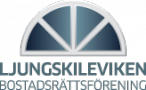 GDPR. Det står för General Data Protection Regulation och är en ny dataskyddslag som börjar gälla inom EU den 25 maj. GDPR ersätter den svenska personuppgiftslagen (PuL).Enligt denna lag krävs samtycke av er för att lägga ut vissa uppgifter på den inloggningsskyddade hemsidan. Jag samtycker till att mitt namn, min postadress, min e-postadress och mitt telefonnummer ligger på Brf Ljungskilevikens  inloggningsskyddade hemsida brfljungskileviken.seJag samtycker till att fotografier tagna på arbetsdagar eller liknande får läggas på Brf Ljungskilevikens  inloggningsskyddade hemsida brfljungskileviken.se och föreningens anslagstavla.Ort		Datum		Lägenhetsnummer  (V ellerH)……………………………………….     ………………………….                     ……………..…………………………………………………………………………..        …………………………………………………………………………Underskrift			                Underskrift…………………………………………………………………………        …………………………………………………………………………...Namnförtydligande	                                        Namnförtydligande